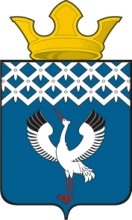 Российская ФедерацияСвердловская область Глава муниципального образования Байкаловского сельского поселенияРАСПОРЯЖЕНИЕот 27.08.2018 г.  №  150/од-рс. БайкаловоО  проведении   торжественных линеек, посвященных Дню знаний – 1 сентября 2018 года,  в общеобразовательных школах на территории  муниципального образования  Байкаловского сельского поселения         В соответствии с Постановлением Правительства Свердловской области  от 30.05.2003 г. № 333-ПП «О мерах по  обеспечению общественного порядка и безопасности при проведении на территории Свердловской области  мероприятий с массовым пребыванием людей",  пунктом 3 статьи 16 Федерального закона от 22.11.1995 № 171-ФЗ «О государственном регулировании производства и оборота этилового спирта, алкогольной и спиртосодержащей продукции», законом Свердловской области от 27.05.2015 г. № 36-ОЗ "О регулировании отдельных отношений в сфере розничной продажи алкогольной продукции и ограничения ее потребления на территории Свердловской области", в целях обеспечения охраны  порядка и безопасности граждан в период проведения торжественных линеек, посвященных Дню знаний  в общеобразовательных школах:1. Согласовать с Управлением образования МО «Байкаловский муниципальный район» график проведения  торжественных линеек, посвященных Дню знаний  -1 сентября 2018 г,  в общеобразовательных школах на территории муниципального образования   Байкаловского сельского поселения: 2. Рекомендовать ММО МВД России «Байкаловский»  осуществить комплекс мер по обеспечению охраны общественного порядка и безопасности граждан при проведении  торжественных линеек, посвященных Дню знаний  -1 сентября 2018 г. на территории сельского поселения.3.Определить места стоянки автомобильного транспорта на время проведения мероприятий, Дню знаний  -1 сентября 2018 г,  в общеобразовательных школах на территории муниципального образования   Байкаловского сельского поселения:с. Байкалово - ул. Кузнецова от дома №32 до №36 (сберкасса), стоянки для автотранспорта по ул. Мальгина; д. Пелевина - площадка  у магазина «Хозяйственные товары» и  у администрации Пелевинской территории;с. Ляпуново- по ул.Технической от дома №14 до пересечения с ул.Жукова.4.Рекомендовать руководителям торговых организаций всех форм  собственности запретить продажу алкогольной продукции в стеклянной таре на период торжественных линеек, посвященных Дню знаний  -1 сентября 2018 г..5.Рекомендовать руководителям торговых организаций всех форм  собственности, расположенных на территории проведения массовых мероприятий, запретить продажу алкогольной продукции с содержанием  этилового спирта более чем 16,5 процента  готовой продукции, а также пива и пивных напитков, сидра, пуаре, медовухи с 09.00 час. до 14.00 час.6. Настоящее Распоряжение подлежит размещению на официальном сайте администрации  муниципального образования Байкаловского сельского поселения www.bsposelenie.ru;7. Контроль исполнения настоящего Распоряжения оставляю за собой.Глава муниципального образования         Байкаловского сельского поселения                                                    Д.В.Лыжин Дата и время проведенияОбщеобразовательная школа, адресМеста проведения мероприятияОрганизатор мероприятия, номер телефона1 сентября 2018 г. 10.00 час.МАОУ Байкаловская СОШ с. Байкалово     ул. Мальгина,70Открытая площадка перед школой Ладилова Н.В.- зам. директора по воспитательной работе  т. 2-04-621 сентября 2018 г. 10.00 час.МКОУ Пелевинская СОШ д. Пелевина         ул. Новая,2бОткрытая площадка перед школой или актовый зал школы (в случае холодной погоды)Захаров В.В., директор школы т.3-26-441 сентября 2018 г. 10.00 час.МКОУ Ляпуновская СОШ с. Ляпуново          ул. Техническая,1бОткрытая площадка перед школойТюленева Н.Л.,директор школыт.3-52-03